Univerzita Palackého v OlomouciPedagogická fakultaKatedra českého jazyka a literatury.Předpony ROZ-, BEZ-, OD-, NAD-, POD-, PŘED- a tvarově shodné předložkyDidaktika mateřského jazyka A Lucie Pašková, 2. ročník U1ST					 	Olomouc 2014Napiš do sešitu správně. Pod/ložit, pod/tebou, bez/hlasu, před/lety, pod/víčko, nad/pis, od/tebe, pod/zemí, pod/zemní, nad/písmeno, pod/pírat, pod/pěra.Bednářová, L.; Štěrbová, L.; Čeština pro 4. ročník základní školy - učebnice A. Úvaly, JÍNAN. 1993, str. 46	Utvoř co nejvíce slov s předponami a správně je napiš do sešitu.							      od-		     před-		 pracovat,       nést       šlápnout           pod-				             lidský,        vadný,           kousat						zemní,       povídat,      pálit,      síň					   hodit,      poručík,      let,      měrný		    roz-		-pečně,        -radný,        -kvetlý, 	        nad-					    -kroví,       -stavec,       -houbí 										      bez-Bednářová, L.; Štěrbová, L.; Čeština pro 4. ročník základní školy - učebnice A. Úvaly, JÍNAN.1993.  str. 19.Utvoř slova s předponou či předložkou a zapiš je do sešitu	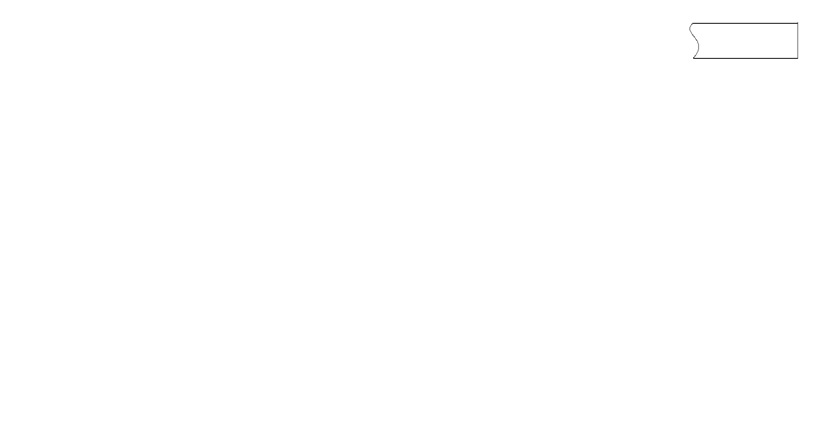 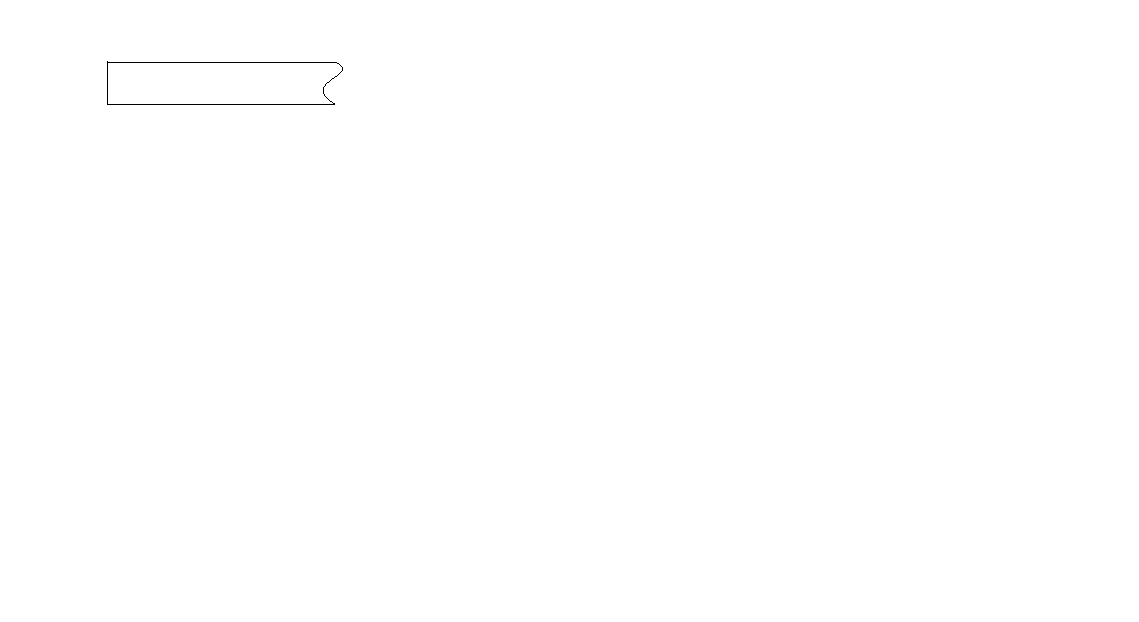 Dočkalová, L.; Procvičujeme učivo českého jazyka ze 3. - 5. ročníku. Brno: Nová škola, 2012, str. 25, ISBN 978-80-7289-375-1Doplňte vynechaná písmena a pravopis odůvodněteMotor se nemohl ro_zběhnout. Peníze se mi ro_kutálely. Můj zpěv je ro_brečel. Měl zlou pře_tuchu. To pře_čí všechno očekávání. Měl výrazný pře_kus. Po_cenil veřejné mínění. Otočil se na po_padku. Dělník po_řezal větev. O_lehčila si tašku. Ihned mi o_epsal na můj dopis. O_padky patří do o_padkového koše. Náhle nastala o_leva.Řešili o_tížný úkol. V O_chodě jsem si o_jednal zboží. Na_nášela se při tanci. Na_bíhal splašenému koni. Horolezci podali na_lidský výkon. Nemám rád be_masé dny. Tvářil se be_radně. Be_dětný muž se choval be_citně.Kamiš, K.; Procvičujeme pravopis podle pravidel ve škole i doma. Praha: Fortuna, 1994, str. 96-97, ISBN 80-7168-099-0Odůvodněte pravopis a slova doplňte.O_dych, Po_chod, na_životní, o_dělení, pře_stavit, na_pozemský, na_řízený, o_dálit, po_pálit, na_řazený, pře_pokládat, o_cestovat, na_přirozený, o_být, po_houbí, pře_seda, na_skočit, o_bíjená, na_běhnout, po_hrabat, o_hrnout, pře_mluva, o_hlasovat, po_lézt, pře_pona, o_fouknout, na_bytečný, pře_vařený, o_květ, po_pořit, na_zvukový, pře_síň, o_klidit, o_kašlat, po_chytit, pře_válečný.Horáčková, M.; Staudková, H.; Český jazky pro 4. ročník. Liberec: Alter 1996, str. 18, ISBN 80-85775-47-6Doplňte předložky (bez, od, nad, pod, před)1. _ námi bylo nebe _ mráčků a dole _ kopcem se válela mlha. 2. _ týdnem jsem napsala babičce zprávu. 3. _ nohama jsem konečně měla pevnou zem. 4. Klíč měli schovaný _ rohožkou. 5. _ Klárky bych to milé překvapení nečekal. 6. Zůstal _ podpory rodičů. 7.  _ našeho pejska nikam nepojedu. Kvačková, J.; Český jazyk 4 nově. Brno: Nová škola, 2008, str. 17, ISBN 80-7289-086-7Doplňte vynechané souhláskyRo_klad, pře_stavení, po_průměrná, o_ nich, Nebe_pečný, be_ starostí, ro_kaz, na_chod a Po_chod, po_ postelí, o_ech, na_přirozený, o_kašlat, po_ mostem, po_pora, pře_síň, o_klizeý, be_výsledný, ro_tržené, be_vadný, o_bíjená, ro_plynout se, o_chodovat, ro_tomilá, be_mocný, po_ povrchem, pře_pona.Dočkalová, L.; Procvičujeme učivo českého jazyka ze 3. - 5. ročníku. Brno: Nová škola, 2012, str. 25, ISBN 978-80-7289-375-1Oprav chyby v textu.Včera měli žáci čtvrtých tříd předmatematikou hodinu tělesné výchovy. Zatímco holky měly roscvičku, kluci cvičili podžebřinami. Všichni oběhli tělocvičnu bes remcání. Poté se seřadil pot okny a soutěžili spolu. Dělali kotouly, přelézali přez překážky a nakonec šplhali nadžíněnkami. Dočkalová, L.; Procvičujeme učivo českého jazyka ze 3. - 5. ročníku. Brno: Nová škola, 2012, str. 24, ISBN 978-80-7289-375-1Hrajte hru ve dvojici. Házejte kostkou. Postupujte dopředu podle hozeného počtu. Doplňujte předložky či předpony roz-, před-, bez-, od-, nad-, pod-. Vyhrává ten, kdo je první v cíli.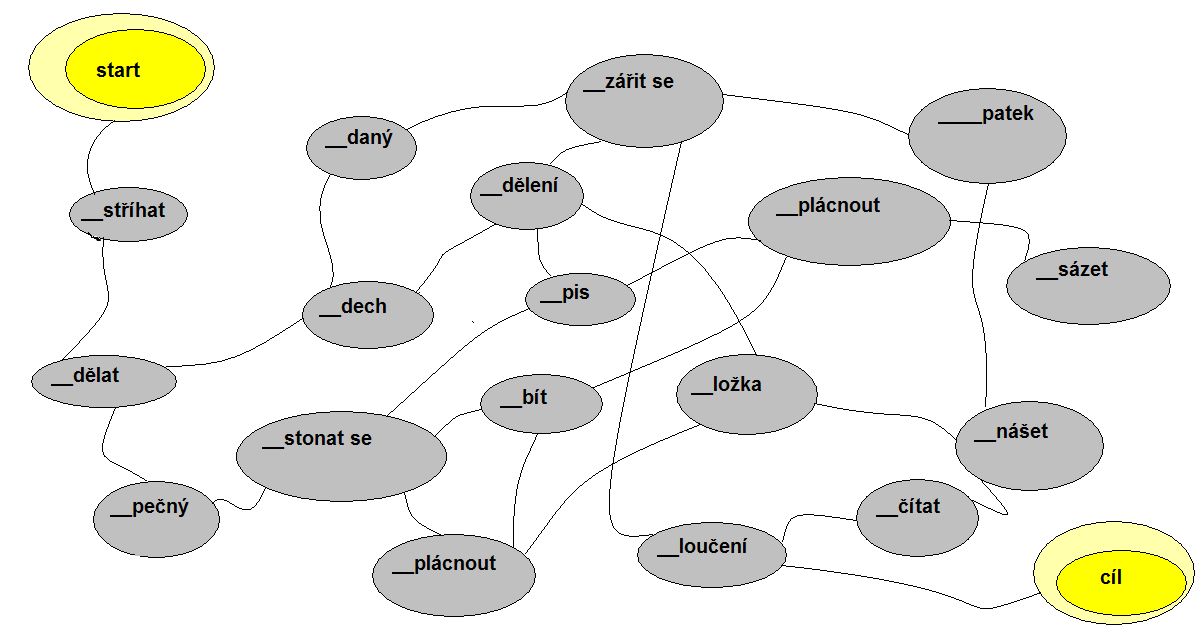 										Vlastní hraDoplň a urči, zda se jedná o předložku nebo předponu.Tabulka vlastníPředložky a předpony Roz-, bez-, od-, nad-, pod-, před-Předložky a předpony Roz-, bez-, od-, nad-, pod-, před-Předložky a předpony Roz-, bez-, od-, nad-, pod-, před-Předložky a předpony Roz-, bez-, od-, nad-, pod-, před-Předložky a předpony Roz-, bez-, od-, nad-, pod-, před-Předložky a předpony Roz-, bez-, od-, nad-, pod-, před-Předložky a předpony Roz-, bez-, od-, nad-, pod-, před-Předložky a předpony Roz-, bez-, od-, nad-, pod-, před-Předložky a předpony Roz-, bez-, od-, nad-, pod-, před-Předložky a předpony Roz-, bez-, od-, nad-, pod-, před-Předložky a předpony Roz-, bez-, od-, nad-, pod-, před-Předložky a předpony Roz-, bez-, od-, nad-, pod-, před-Předložky a předpony Roz-, bez-, od-, nad-, pod-, před-Předložky a předpony Roz-, bez-, od-, nad-, pod-, před-Předložky a předpony Roz-, bez-, od-, nad-, pod-, před-ABCDEFRoz-Bez- Od-Nad-Pod-Před-1__běhnout__vládí__lesa__osmrti__postelí__nosem12__kutálet__ruký__města__domem__požka__nášet23__bít__toho__růže__zemí__patek__čítat34__bolet__starostný__padky__pis__sešit__tucha45__brečet__ Karly__být__jezd__daný__běhnout56__břesknout__pečně__dělení__epsat__vázat__stírat67__bušit__dětný__Marka__váha__trhnout__stromem78__dvojit__ radosti__kvést__hlavou__důstojník__domem89__hátet__citný__povědět__běhnout__cenit__časně910__hněvat__ bázně__dychnout__lesem__kolenky__kus10ABCDEF